安全を科学する　　認知バイアスについて講演会資料（抜粋）　心理学から見る安全とは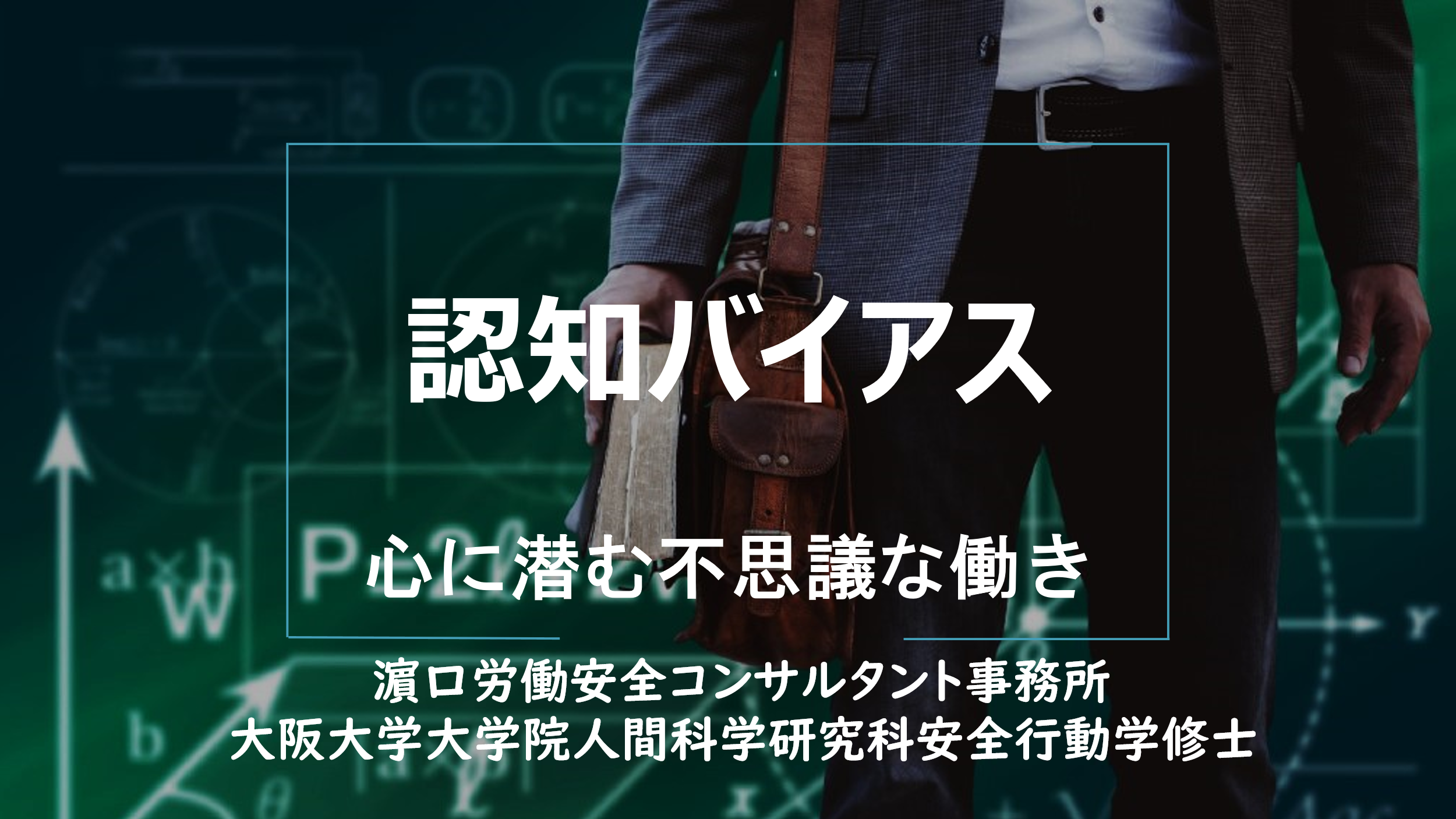 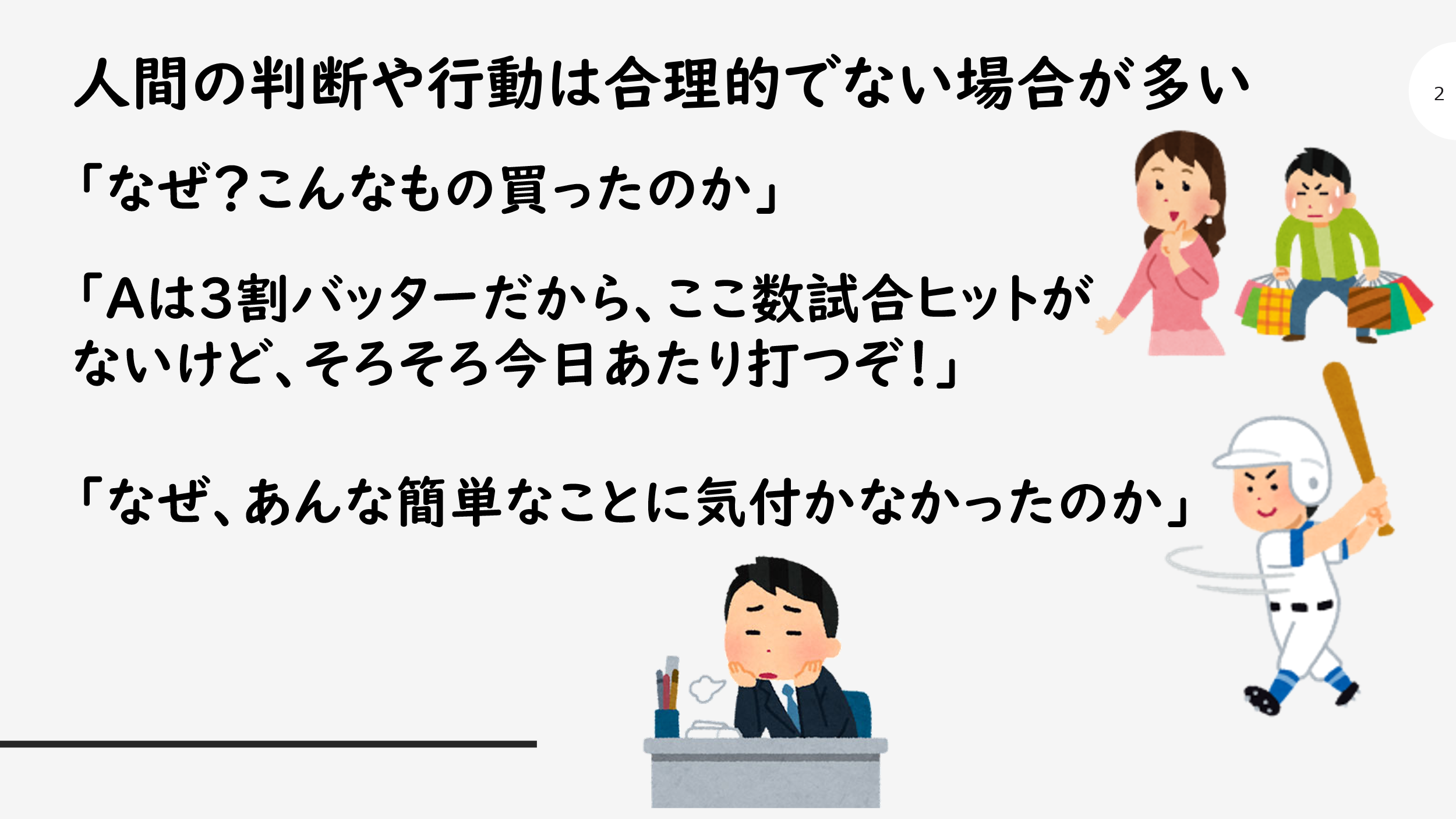 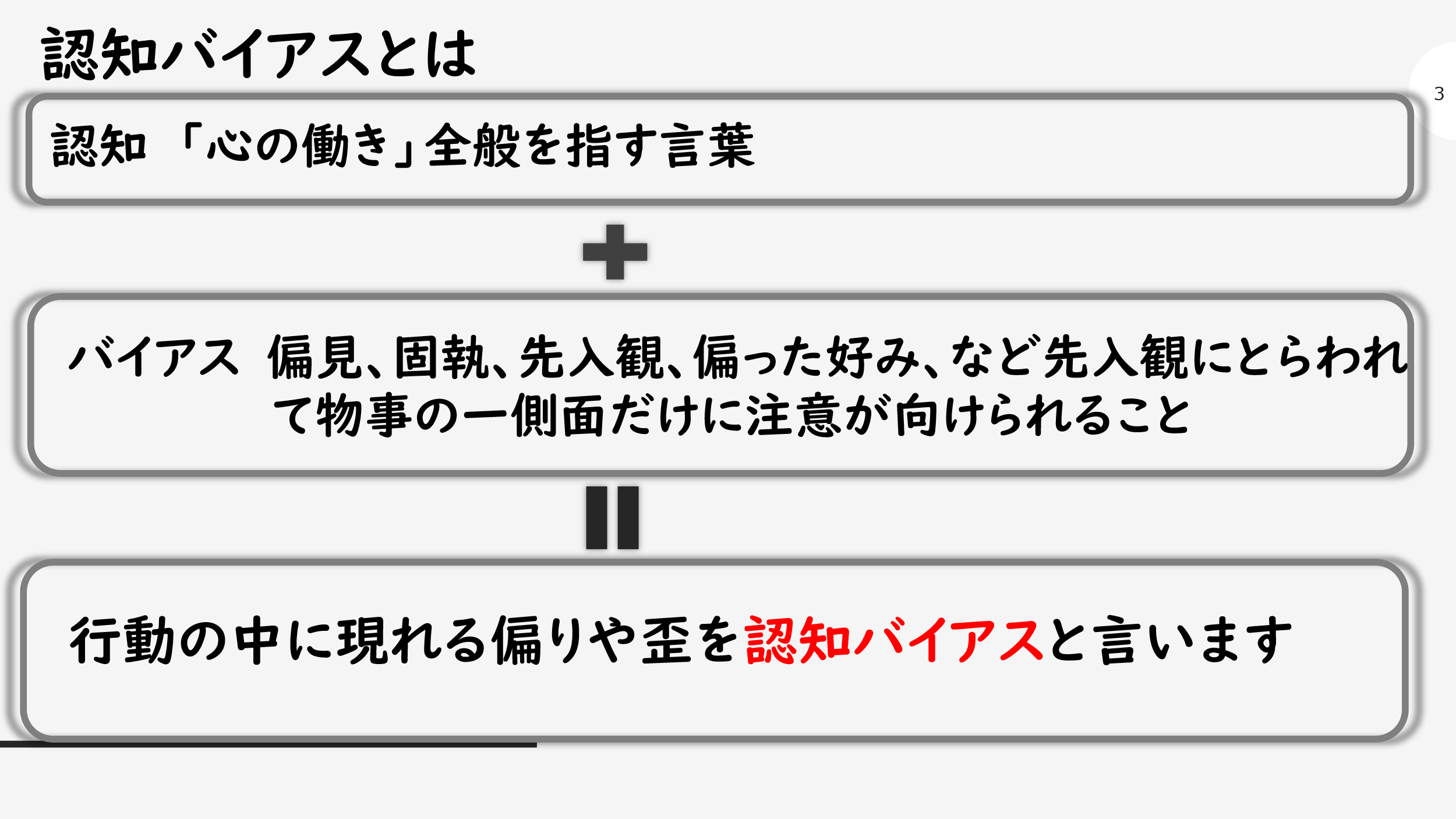 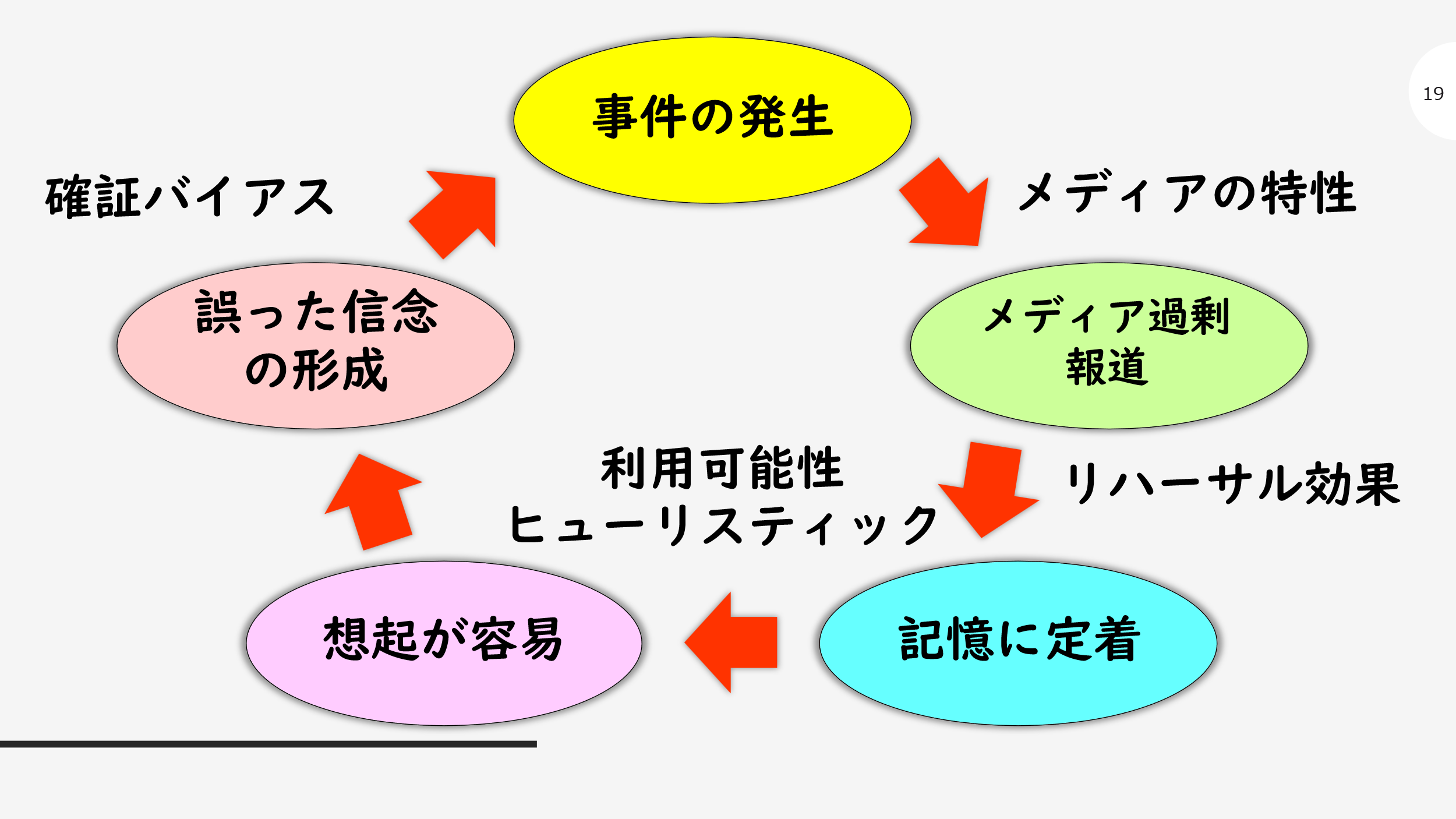 